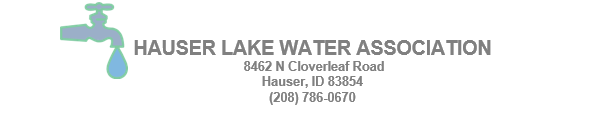 Regular Meeting Hauser Lake Fire StationOctober 4, 2022The regular meeting of the Board of Directors of the Hauser Lake Water Association was called to order at 7:01 p.m. by Chet Wachsmuth. Board members Chet Wachsmuth, Joe Wachter, and James Lewis were present. Don Evans and Mike Pauckert were not present. Employees Terry Leigh, and Kaitlyn Scarborough were present. Troy was not present. Also present was Larry Simms. Minutes Joe moved to approve the minutes from the September regular meeting as received.  James seconded the motion and it carried.Treasury Report/Bills  Online Billing Option-Process to be continued. Kaitlyn asked everyone to review the handouts she created for everyone and to make a decision via email once the information had been read. Bills/banking- Kaitlyn brought copies of the reconciliation report and explained what each column meant. She also went over late notices and itemized the bill list. All checks were signed by both Joe and James. James motioned to accept the bills, and Joe seconded. All approved. From the FloorNo comments. InvestmentsTo be discussed at a later date.R&H 1ST Addition Punchlist, O&M Manual ApprovalTo be continued at the next meeting. Generator Warranties(2), (include extended in punch list) Maintenance Agreements(2)To be continued at the next meeting. Operators ReportTerry stated that all is well. Terry did state that Hollister Hills has been completed and he is currently trying to source better options for meter box lids.   Old Business- ActionGraffiti- Jon Evans did attempt to pressure wash without success. James offered to bring in graffiti removing paint. To be continued. RHL Reimbursements- Strata, Edwards Engineering, and/or contractors or others to be invoiced to Big Sky (Timbered Ridge) and not to exceed $15,000… Kaitlyn will gather invoices for any payments to be sent to Big Sky. James volunteered to help go through payment. To be continued. Mailbox- The post office has not approved the new location, waiting for the Post Office to approve so that we may move the mailbox to the address. Big Sky $6k reimbursement flow meter- Terry stated he could not source the email to verify the agreement.Added items to booster control panel from Steve Mac for HLWA/BS Cost- currently waiting for the bill. Terry stated that everything has been paid for with the exception of $200.Steam Boiler Insurance- Don recommended the board pays for the insurance. Mike and James to review it prior to payment. To be continued. ARPA Grant- the ARPA Grant is still in motion. New Business- ActionPavement- Alpine Bark is paying for the front of their entrance to be paved. Terry presented to the board that Alpine Bark asked if the Hauser Lake Water Association would also like their front gate to be paved as well. Terry will get a finalized quote for the cost. To be continued via email. Adjournment  James moved to adjourn the meeting at 8:05 p.m.  Joe seconded the motion and it carried.Respectfully Submitted:				Attest:_____________________			Terry Leigh, Operator	 		Joe Wachter, Vice President Kaitlyn Scarborough, Secretary-Treasurer____________________________Chester Wachsmuth, President